Среда 27.05 – 10 класс№ п/пКлассПредметТема урокаД/зЭл. почта/номер тлф.1Литература«Тестовая работа по творчеству А.П.Чехова»https://testedu.ru/test/literatura/10-klass/tvorchestvo-chexova.htmlФото выполненного задания выслать на  WhatsApp WhatsApp8-951-83-11-4742Русский язык «Итоговый урок,Лингвистический анализ стихотворения.»https://rus.1sept.ru/article.php?ID=200401805 (записать план лингвистического анализаФото выполненного задания выслать на  WhatsApp)Выполнить лингвистический анализ любого стихотворения.WhatsApp8-951-83-11-4743Английский языкКосвенная речь. 1)Слова 8с стр. WL251)Изучить раздел «Косвенная речь» и составить конспект Module8 стр.GR13-17:-утвердительные предложения-таблица изменения времён(14)-вопросительные предложения-повелительные предложения.Фото и аудио присылаем на WhatsAppУчить правило. Упр.1,3 стр.стр.144.Фото и аудио присылаем на WhatsAppАнглийский язык. Шкондина Оксана Викторовна .Whatsapp- 89281775513, email:ksushka.1717@rambler.ru4АлгебраДомино по теме «Тригонометрические уравнения»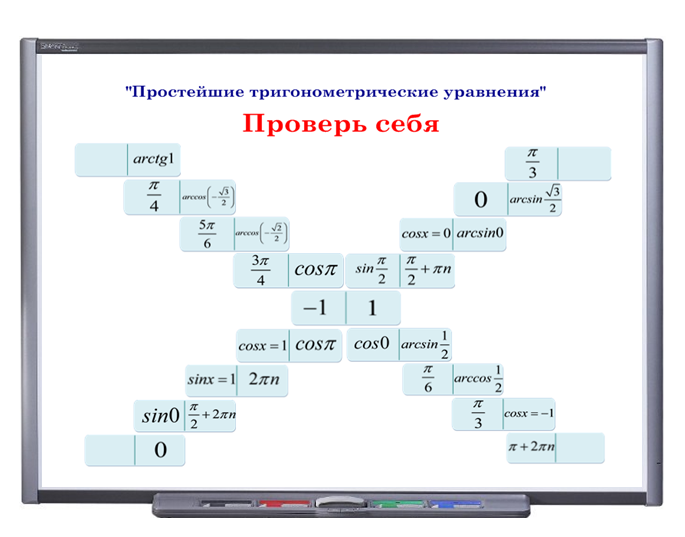 Составить  домино потеме «Логарифмы» Фото выполненных заданий прислать в WhatsAppe-mail     chekanova1953@yandex.ruWhatsApp          890817466255ОбществознаниеПовторение по главе "Право" Повторение по главе "Право" 98854070886ГеографияГлобальные проблемы человечества.https://infourok.ru/http://www.youtube.com/watch?v=bfrJij8TozU Составить таблицу стр.396 зад.№10(2).8(928)1121085,tanja.ov4rova@yandex.ru7Физкультура  Прыжок в длину с разбега.https://yandex.ru/video/search?text=%D0%9F%D1%80%D1%8B%D0%B6%D0%BE%D0%BA%20%D0%B2%20%D0%B4%D0%BB%D0%B8%D0%BD%D1%83%20%D1%81%20%D1%80%D0%B0%D0%B7%D0%B1%D0%B5%D0%B3%D0%B0.&path=wizard&parent-reqid=1590156065737280-672200203893484193300292-prestable-app-host-sas-web-yp-92&filmId=3772913641698771126 Написать комплекс упражнений бегуна.lyakh.shura@list.ru